UNIVERSITY OF CALIFORNIA, DAVIS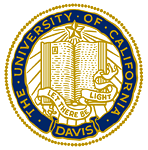 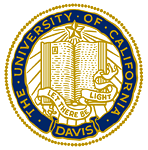 BERKELEY • DAVIS • IRVINE • LOS ANGELES • MERCED • RIVERSIDE • SAN DIEGO • SAN FRANCISCO	SANTA BARBARA • SANTA CRUZDept. of	PHONE: (530)752-University of California, Davis	FAX: (530)752-One Shields Avenue Davis, CA  95616January 15, 2020NameAddressCity, State ZIPDear ________,Congratulations! We are pleased to recommend to the Dean of Graduate Studies your admission to the __________________________ Ph.D. program.  We are hope that you will be completing your Statement of Intent to Register online soon.We look forward to meeting you our Open House _____ through ________; you will find further details regarding travel plans and reimbursements in the enclosed invitation.On behalf of the ___________________ Department (or Graduate Group), we are pleased to offer you a full financial support package for four years of graduate study for your Ph.D. The total value of this four year support package is approximately $213,102.00.For 2020-21 our Ph.D. students will receive a stipend of at least $30,000.00 paid over twelve months and full payment of your California resident Tuition & Fees (approximately $19,500.00 per year), including major medical health and dental insurance coverage through the University of California Student Health Insurance Plan. This stipend may be paid as salary from any combination of fellowships and/or Graduate Student Researcher (GSR) and Teaching Assistantships (TA) throughout your graduate studies. The doctoral degree requirements include service as a Teaching Assistant (TA) at least three times during your graduate study.If you hold a competitive, multi-year fellowship, from this university or from other sources, you may have the potential of receiving a supplemental stipend during your studies, making your total financial support greater than the standard stipend above. Please inform us immediately if you should be awarded a fellowship.We would also like to offer you a full Graduate Program Nonresident Supplemental Tuition Fellowship (currently $15,102) for your first year of graduate study. As a U.S. citizen, you can establish California residency after one year.  California residents are not assessed nonresident supplemental tuition; although they are assessed in-state Tuition & Fees. Please refer to the attached enclosures that outline our University and campus regulations which must be maintained for fellowship holders including satisfactory academic progress towards a Ph.D. Tax information is also provided in these enclosures. Please note that fellowships do not disburse until you enroll in classes.All students admitted to graduate studies at UC Davis, whether in state or out of state students, are required to submit a Statement of Legal Residence (SLR) with the University Registrar by July 1, 2020.  The Statement of Legal Residence can be completed online at https://registrar.ucdavis.edu/tuition/residence/processes/slr-basics. All questions regarding residency should be directed to the Residency Deputy at (530) 752-4749 or  residencedeputy@ucdavis.edu.NAME OF APPLICANTPage 2A variety of student financial aid is available for all income levels. Whether or not students think they are eligible, we encourage them to apply for financial aid each year. Applying begins with the Free Application for Federal Student Aid (FAFSA) or the California Dream Act Application. Both applications are free. The financial awards detailed here are not dependent upon the financial need determined from the FAFSA data. The priority deadline for graduate students to file the FAFSA is March 1, 2021.The Tuition & Fees listed above are approximations as Tuition & Fee levels are subject gubernatorial, legislative, and Regental action, adjustments will be made to your award for actual 2020-21 Tuition & Fee amounts which can be found at https://financeandbusiness.ucdavis.edu/student-resources/tuition-fees. Your resident Tuition & Fees will be covered in full; any unused fee awards will not generate a refund to you.  Your billing statement should reflect a credit for full Tuition & Fees. If there is a discrepancy, please contact ____________________, Graduate Programs Administrator by phone at (530) 752-, or email at _____________@ucdavis.edu .Please accept or decline this financial support by indicating your decision on the following page, then signing and returning a copy of this letter to __________________, Graduate Programs Administrator, University of California Davis, One Shields Ave., Davis, CA 95616. You may send a scanned copy via email. Please be sure to keep a copy for your records. UC Davis is a member of the Council of Graduate Schools, and per the Council of Graduate Schools Resolution (see link below), you are under no obligation to accept this financial offer prior to April 15, 2020.  If you need more time to make your decision, we are happy to work with you and answer any questions you may have.  If we do not receive any communication from you by April 16th, we reserve the right to interpret your failure to respond as a declination and this financial offer will be withdrawn.On behalf of the _________________ Department, I hope you are able to accept our offers for admission to our Ph.D. program and financial support for you to pursue your graduate studies. UC Davis is internationally noted for the excellence of its faculty and graduate programs, strong student-faculty relationships and superior research facilities.Please do not hesitate to contact me by email at ___________@ucdavis.edu if you have any further questions.Sincerely,Chair, Graduate Affairs CommitteeDepartment or Graduate Group or Graduate ProgramEnclosure:Invitation to UC DavisElectronically available attachments: Council of Graduate Schools Resolution https://cgsnet.org/ckfinder/userfiles/files/CGSResolution_Nov2019Revision.pdf Information & Resources for New UC Davis Students https://grad.ucdavis.edu/resources/graduate-student-resourcesRegulations for Graduate Students Receiving Fellowships https://gradstudies.ucdavis.edu/sites/default/files/upload/files/facstaff/gs501_fellowship_regulations.pdfCc: _________Graduate Program Office  And you could email to the applicant as well.           NAME OF APPLICANT	Page 3GRADUATE PROGRAM Financial Support SummaryAcademic Year 2020-21 through Academic Year 2023-24* Resident Fees & Tuition $19,500.00 (estimated)Stipend at least $30,000.00Academic Year 2020-21Non Resident Supplemental Tuition $15,102.00*The annual stipend is expected to increase incrementally each year reflective of the cost of living.All fellowships are subject to maintaining satisfactory academic progress toward your Ph.D. degree, and finding a major professor with a funded research project by the end of Fall quarter 2020. In the first year of Ph.D. study, satisfactory progress includes maintaining a 3.25 or higher grade point average and successfully passing the Preliminary Exam in the Spring quarter 2021.If you accept this financial support, your signature also serves as verification that you have read and accept the terms of the Regulations for Graduate Students Receiving Fellowships document (see link above) enclosed with this offer.I hereby accept / decline the above financial support package. (circle one)Signature	DateGraduate Program Open HouseThursday, March 19th - Saturday, March 21st, 2020_____________________,You are invited to visit the Graduate Program Open House at UC Davis from Thursday, March 19th through Saturday, March 21st, 2020.As a prospective graduate student, we realize the decision you are about to make is a very important one for your career and future, so we would like to provide you with as much information as possible about our graduate program and our campus to help you in making that decision.  It is our pleasure to invite you to UC Davis for the Graduate Program Open House at our expense.We are presently working out the detailed agenda; however, our overall plan is for you to arrive at the Sacramento Airport (SMF) by 12:00 noon on Thursday March 19th.  Thursday afternoon you will attend a luncheon (please let us know if you have any dietary restrictions or food allergies) and a short orientation followed by faculty research presentations and departmental facility tours. Thursday evening we will host an informal dinner on campus with current graduate students and faculty. Friday you will participate in faculty meetings, visit with continuing graduate students, as well as potential fellow classmates, and attend a poster session. This will give you an excellent opportunity to learn about the research activities of our program. Friday evening you will have dinner in the home of a faculty member. You will be able to depart Saturday morning.Dress is casual, bring good walking shoes.We will handle all arrangements while you are in Davis including hosted meals, transportation from and to the Sacramento Airport (SMF), and lodging at the Hilton Garden Inn (https://www.hilton.com/en/hotels/smfdagi-hilton-garden-inn-davis-downtown/) in downtown Davis. Students will be paired with another visiting student during their hotel stay. However, we ask that you make your own flight arrangements before February 28th, and we will reimburse you up to $350 towards the cost of your airline ticket. You will receive your reimbursement within three weeks after your visit.  If you cannot find a flight within that budget, please contact ______________________ as soon as possible to work through potential solutions.As soon as you have your airline reservations confirmed, please E-mail your itinerary to ________ at  @ucdavis.edu . Reminder, we would like you to arrive at Sacramento Airport (SMF) by approximately 12:00 PM on Thursday.We hope you can join us, note this is our only planned Open House.If you have any questions regarding the visit please call or e-mail ____________ at (530)752-XXXX or  @ucdavis.edu . 